ProficientProficientNon-proficientNon-proficientThorough Understanding
(4)Adequate Understanding
 (3)Partial Understanding
(2)Minimal Understanding
(1)Model of Communication  Communication is 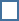 represented clearly throughwriting (drawings may be present)  Communication is represented through a combination of writing, drawing, and dictating  Communication is dominated by drawing and/or dictation with minimal writing Communication consists of drawing with no dictation or writing Statement of Purpose/Focus  Clearly focuses on the event throughout
 Clearly narrates more than one event  Adequately focuses on the event throughout
 Attempts to narrate a single event or several loosely linked events (may have minor flaws)  Somewhat focusses on the event or contains a minor drift
  Attempts to narrate a single event or several loosely linked events (may have minor flaws)   Lacks a focus
  Fails to narrate a single event or several loosely linked eventsOrganization  Uses temporal words to signal event order  Tells about the events in the order in which they occur  Events are present but not in the order of which they occur  No events are presentElaboration of Evidence  Includes details to describe a reaction to what happened  Provides a reaction to what happened  Provides an inappropriate or confusing reaction to what happened  Provides no reaction to what happenedLanguage and Vocabulary  Effective use of vocabulary/language appropriate to communication task 
  Adequate use of vocabulary/language appropriate to communication task     Some use of vocabulary/language appropriate to communication task  Vague, unclear, confusing, or no vocabulary/language is used

ConventionsEffectively and consistently:   Prints all upper and lowercase letters correctly   Demonstrates mastery of proper spacing between all words and word placement on lines  Capitalizes first word in a sentence and the pronoun “I”  Uses end punctuation 
Writes letters for most 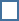 consonant and short-vowel sounds  Writes letters for most 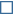 consonant and short-vowel sounds  Spells simple words phonetically Adequately:  Prints many upper and lowercase letters correctly  Demonstrates proficiency of proper spacing between most words and word placement on lines  Capitalizes first word in a sentence and the pronoun “I”  Uses end punctuation 
Writes letters for most consonant and short-vowel sounds  Writes letters for most consonant and short-vowel sounds  Spells simple words phonetically Inconsistently:  Prints some upper and lowercase letters correctly  Demonstrates some proficiency of proper spacing between most words and word placement on lines
  Capitalizes first word in a sentence and the pronoun “I”  Uses end punctuation 
Writes letters for most consonant and short-vowel sounds  Writes letters for most consonant and short-vowel sounds  Spells simple words phonetically Rarely:
  Prints all upper and lowercase letters correctly   Demonstrates mastery of proper spacing between all words and word placement on lines  Capitalizes first word in a sentence and the pronoun “I”  Uses end punctuation   Writes letters for most consonant and short-vowel sounds  Writes letters for most consonant and short-vowel sounds  Spells simple words phonetically 
Celebrations/StrengthsNext Steps for InstructionLevel of Adult SupportStatement of Purpose/Focus  High   Medium  LowOrganization  High   Medium  LowElaboration of Evidence  High   Medium  LowLanguage and Vocabulary  High   Medium  LowConventions  High   Medium  Low